       Birim:   Görüntüleme Merkezi        Görev Adı:  Radyoloji Sorumlu TeknikeriAmir ve Üst Amirler: Sağlık Bakım Hizmetleri Müdürü/  Başhekim          Görev Devri:  Yönetim Tarafından Belirlenen diğer Radyoloji Teknikeri Görev Amacı Sorumluluk ve Yetkileri:Bölüm için gerekli her türlü ihtiyacı takip eder. Sarf takibini yapar.Bölümünde gün içinde yapılan istatistiklerin kontrolünü yapar.Bölümün temizlik ve hijyeninden sorumludur.Bölümündeki filmlerin ve banyo solüsyonlarının uygun ısı,ışık ve nem koşullarında muhafaza edilmesini sağlar.Cihazların bakım periyodunun kontrolünü yapar ve bakımını sağlar.Cihazda oluşan arızaları teknik servise arıza formu ile bildirir.Bölümündeki teknisyenin tüm görevlerini yapmakla hükümlüdür.Hastanenin kalite politikası doğrultusunda kalite sistem gereği ilgili prosedür ve talimatlara uygun çalışır.Bölümün çalışma listelerini ve izin listelerini hazırlar.Bölümlerinde tespit ettiği uygunsuzluklarla ilgili DÖF ( Düzeltici Önleyici  Faaliyet) başlatmak.Kalite Yönetim Sistemi şartlarına uygun çalışır.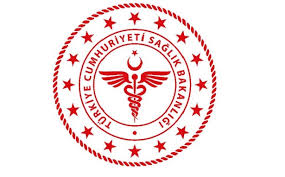 SAVUR PROF. DR. AZİZ SANCAR İLÇE DEVLET HASTANESİRADYOLOJİ SORUMLU TEKNİKERİ GÖREV TANIMISAVUR PROF. DR. AZİZ SANCAR İLÇE DEVLET HASTANESİRADYOLOJİ SORUMLU TEKNİKERİ GÖREV TANIMISAVUR PROF. DR. AZİZ SANCAR İLÇE DEVLET HASTANESİRADYOLOJİ SORUMLU TEKNİKERİ GÖREV TANIMISAVUR PROF. DR. AZİZ SANCAR İLÇE DEVLET HASTANESİRADYOLOJİ SORUMLU TEKNİKERİ GÖREV TANIMISAVUR PROF. DR. AZİZ SANCAR İLÇE DEVLET HASTANESİRADYOLOJİ SORUMLU TEKNİKERİ GÖREV TANIMISAVUR PROF. DR. AZİZ SANCAR İLÇE DEVLET HASTANESİRADYOLOJİ SORUMLU TEKNİKERİ GÖREV TANIMISAVUR PROF. DR. AZİZ SANCAR İLÇE DEVLET HASTANESİRADYOLOJİ SORUMLU TEKNİKERİ GÖREV TANIMISAVUR PROF. DR. AZİZ SANCAR İLÇE DEVLET HASTANESİRADYOLOJİ SORUMLU TEKNİKERİ GÖREV TANIMI KODUKU.YD.34YAYIN TARİHİ07.01.2018REVİZYON TARİHİ 18.01.2022REVİZYON NO01SAYFA SAYISI 01HAZIRLAYANKONTROL EDENONAYLAYANKalite Yönetim Direktörüİdari ve Mali İşler Müdür V.BaşhekimTürkan GELENVeysel ŞAŞMAZOğuz ÇELİK